Морозный деньТрещит мороз. Застыли речки. 
Дрожат березки у реки. 
У нас тепло. В горячей печке 
Потрескивают огоньки.Сгорят они, и скоро, скоро 
В уютном комнатном тепле 
Растают тонкие узоры 
На разрисованном стекле. 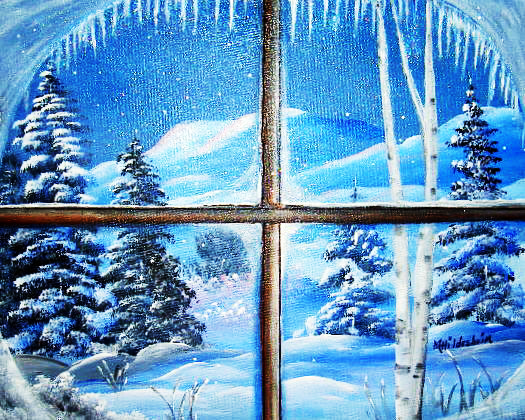 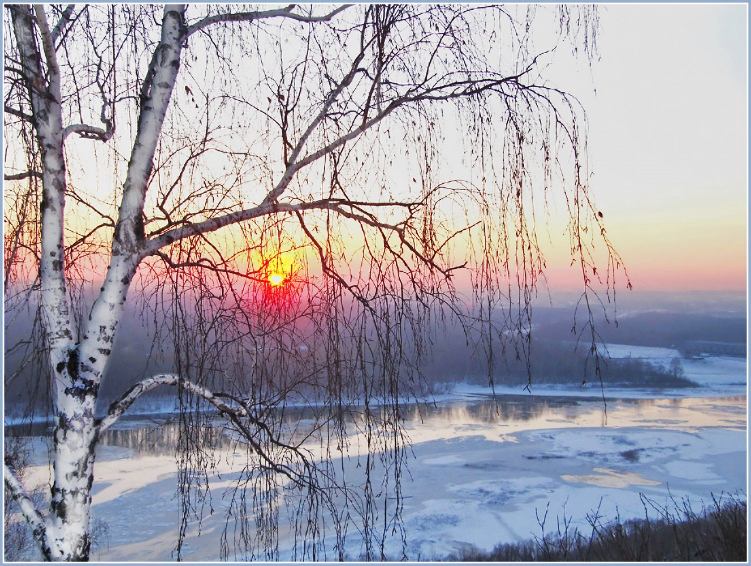 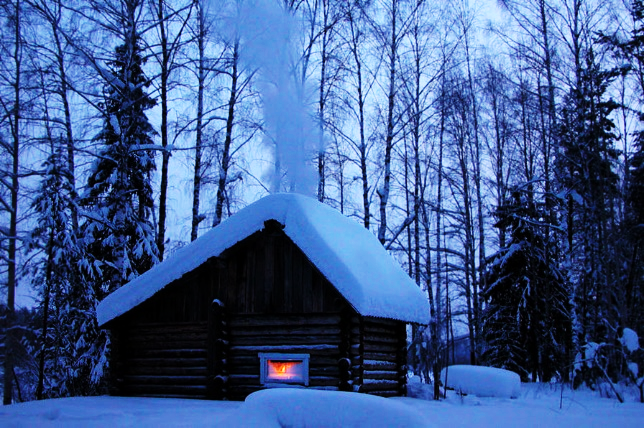 Зимний лесВесело,БокомСкачет сорока.В белом пальтишкеСкачет зайчишка.Мишка в берлогеСпит без тревоги.Белка в дупле.Белка в тепле.Шишек и ягодСобрано на год.На зиму дятелДом конопатил,Окна и щели:- Что мне метели?С веток ныряютВ снег куропатки.В стужу играютВесело в прятки.В стужу суровуюШишки еловыеКлест шелушит,Весел и сыт. Спит под рябинкойЕжик усталый.Листья – перинки,Снег – одеяло.Лоси в низинах.Снег по колено.Гложут осины.Где бы взять сено?Рыщут под елкойСерые волки.Рыщут.Он голодно.Воют.Им холодно.След на снегу.Кто на берегу – Зайцы,Куницы,Волки,Лисицы – Тут расписался,Как на страницах?След прочитай-ка,Лес осмотри.Вон снегириНосятся стайкой,В галстуках алыхЯрче зари!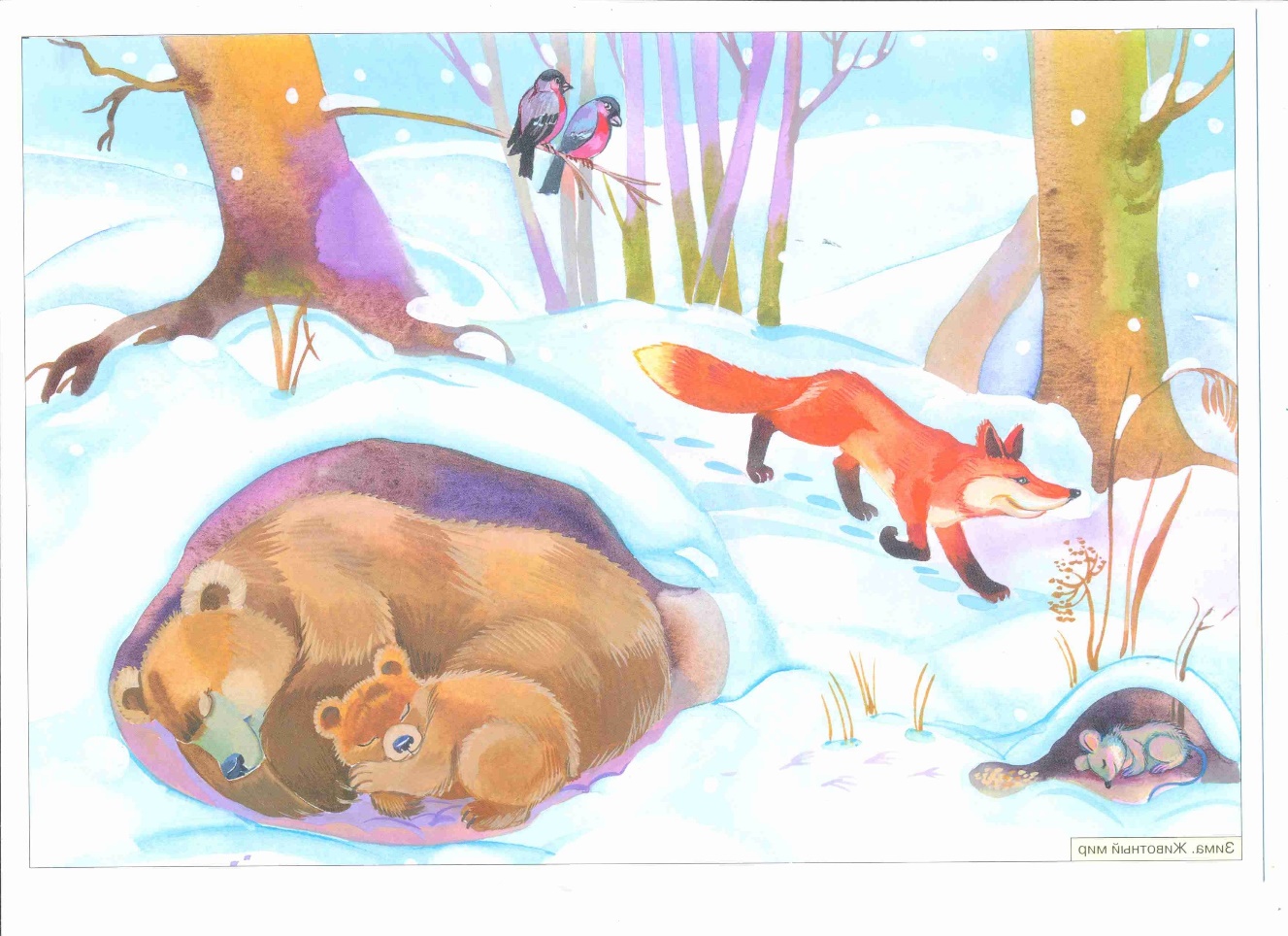 На лыжах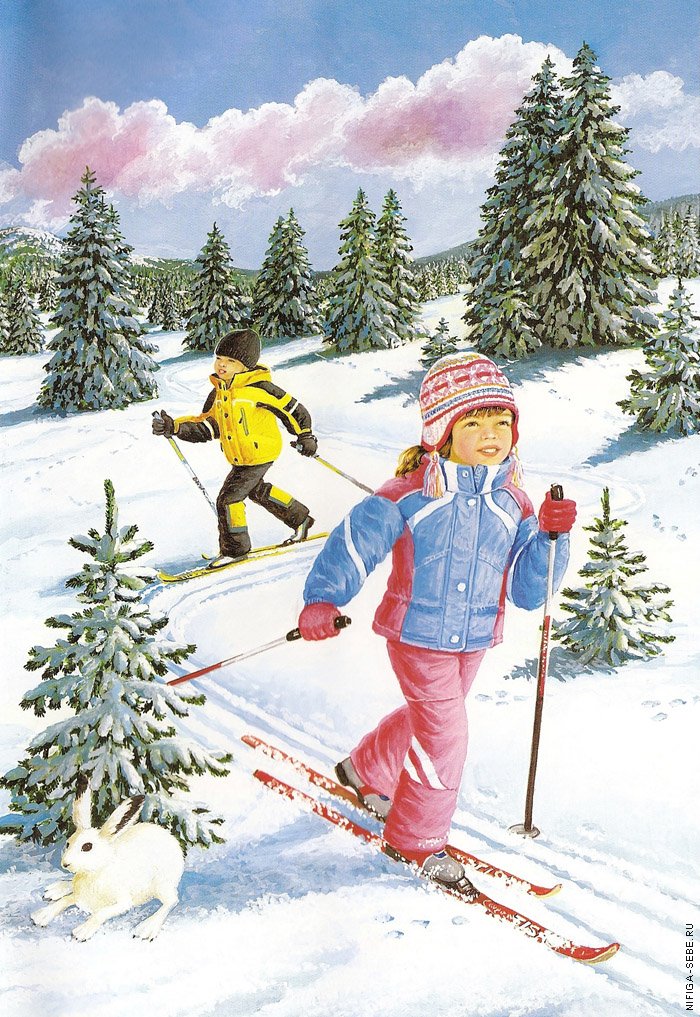 Небо сине. Солнце рыже.День морозный. День столбом.Одеваюсь – и на лыжи,И бегом, бегом, бегом.За поляной лес сосновый,Весь в сугробах, весь в снегу.Дай - ка я сегодня сноваВ гулкой чаще пробегу.Вот и лес. Он ближе, ближе,Он летит на встречу мне.Лишь поскрипывают лыжиВ чуткой тишине.Догони-ка нас!Мы на лыжи встали,Дружно побежали:- Раз, два, раз!Догони-ка нас!Нас мороз румянит,Ветерок бодрит.Мчимся по поляне,Только снег хрустит.Зима идетПрилетела раньше срокаПод окошком, как всегда,Белобокая сорока,Предвещая холода.И за нею тучей белойЗлая вьюга налетелаИ посыпала снегаНа поляны и луга. 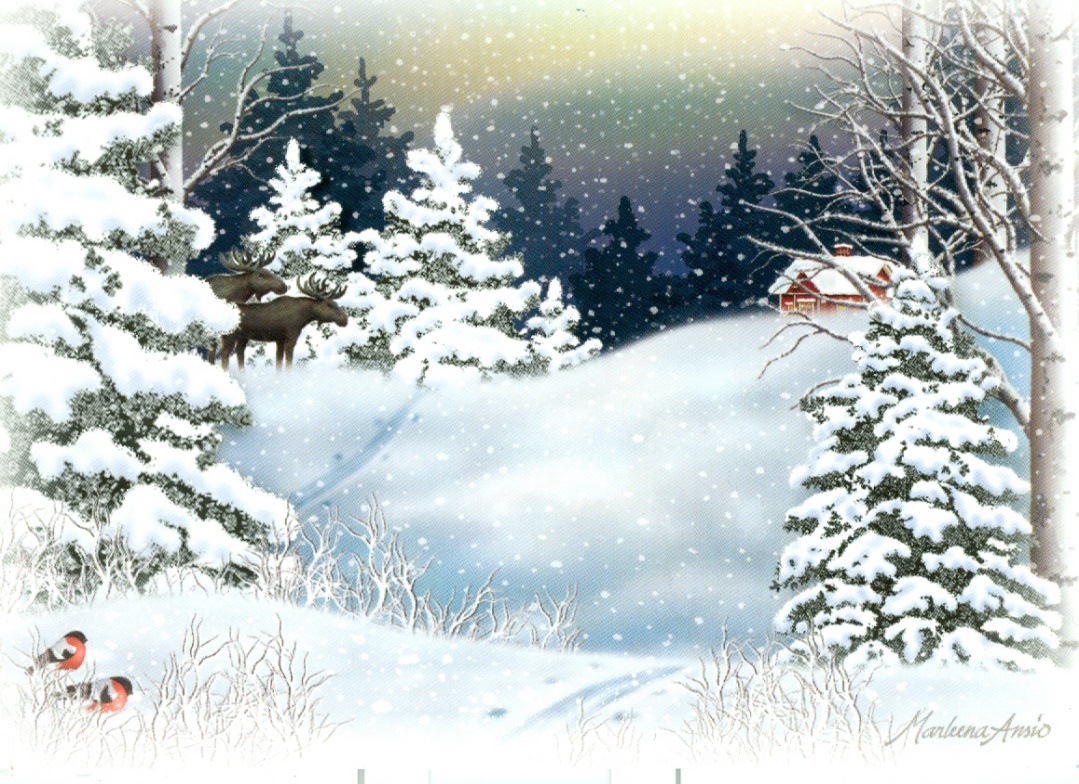 В лесуЕлку видел я в лесу:Шишки держит на весу.Много елочек – подругБлиз нее стоят вокруг.Но она всех зеленей,Платье снежное на ней,И на веточках густыхКрасногрудые клесты.Зимним утромНа окне раздвинув шторы,В предрассветной синей мглеСеребристые узоры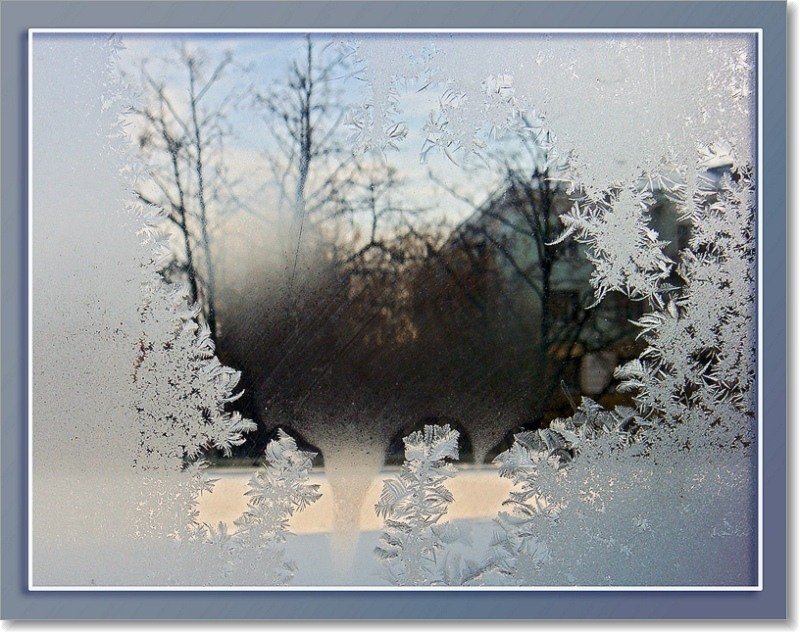 Я увидел на стекле.Я застыл от удивленья!Кто такой, пока я спал,В это самое мгновенье,Все стекло разрисовал?Зима хлопочетВидишь, шапки на домаНахлобучила зима?Нахлобучила, надела,Все дома в ушанках белых.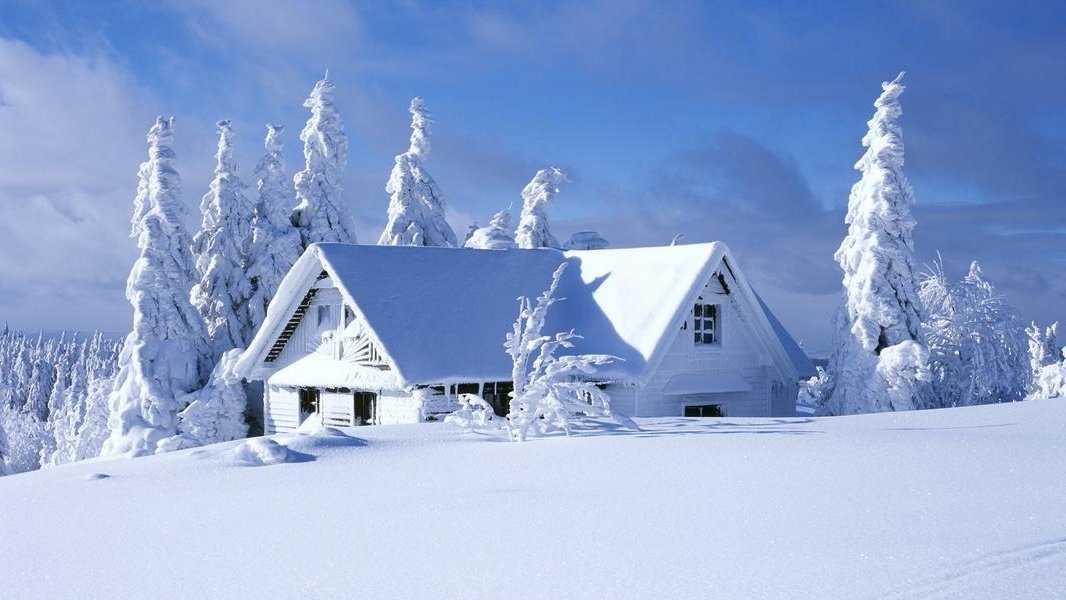 Снежная бабаСнег на улице ковром,Замело ухабы.Мы скатали снежный комИ слепили бабу.Ничего, что велика,Видно всем издалека:Подбочилась ловко.Вот глаза, два уголька,Нос не нос – морковка,На затылке котелок,А в руке-то помело.Вот сороки стаейМимо пролетают,Громко вереща:- Вот так баба!- Ну и баба!До чего же хороша!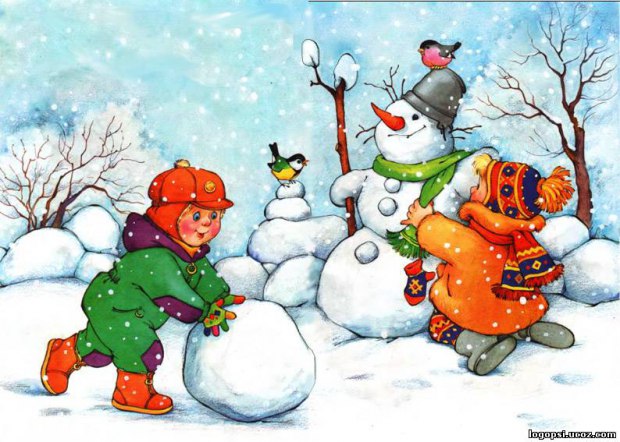 